                                                                                          Załącznik nr 2 do Zarządzenia Nr 25/2023 z dnia 13 marca 2023 roku ...................................., dnia...........................(pracodawca oraz jego siedziba lub miejsce zamieszkania) 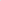 (nr CEIDG, NIP) ................................................Sygn. akt: ................................................ ZAŚWIADCZENIE O UTRACONYM WYNAGRODZENIU PRACOWNIKAStosownie do treści § 16 ust. 2 rozporządzenia Ministra Pracy i Polityki Socjalnej z dnia 15 maja 1996 r. w sprawie sposobu usprawiedliwiania nieobecności w pracy oraz udzielania pracownikom zwolnień od pracy 	(Dz. U. 2014, 	poz.1632) zaświadczam, że w związku z nieobecnością w pracy z powoduwezwania………………………………………….. w dniu………………………………………………Pani/Pana……………………………………….......PESEL: …………………………. zamieszkały/a ...............................................................................................................................................................................................................................utracił/a wynagrodzenie w 	wysokości .......................................................................... (brutto). Powyższe zaświadczenie wydaje się na wniosek pracownika w celu uzyskania rekompensaty za utracone wynagrodzenie w określonej wyżej wysokości. Należność proszę wypłacić w gotówce w kasie*/przekazać na adres zamieszkania*/przelać na rachunek*,Nr rachunku bankowego: ....................................................................................................................................................................................................................................................................._________________________________/podpis 	osoby wystawiającej zaświadczenie/ * ) Niepotrzebne skreślić 